PARTICIPATION CARD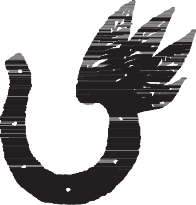 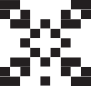 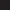 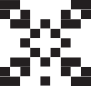 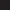 The 17th International Meetings withMonodrama for “THE GOLDEN HORSESHOE OF PEGASUS”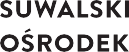 3–5.12.2020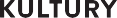 Name, surname of the participant, age category…………………………………………………………..	 	Sending institution (address, telephone)…………………………………………………………………..	 	Name, surname of the instructor / director…………………………………………………………………	 	Contact address, instructor’s or director’s phone no……………………………………………………... 	.	 	Monodrama’s title	 	Script by	 	Directed by	 	Music by	 	Scenography by	 	Duration	 	Installation time (setup, disassembly)………………………………………………………………………..	 	Requirements of the participant in terms of providing needed performance conditions – staging concept (Annex 1) and the scheme for setting or arranging the lights and stage props should be submitted.The date of arrival to Suwałki (day, hour)	 	Contact: Grażyna Filipowicz-Karp, telephone  +48 87 563 85  25, mobile phone  +48  513  625  229, e-mail: grazyna.filipowicz_karp@soksuwalki.eu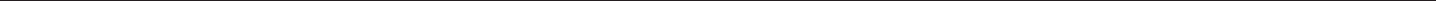 Information necessary to issue an invoice:Full name of the institution   	 	   Tax Identification Number:   	We declare to pay the accreditation in the amount and time provided in the regulations document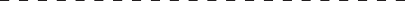 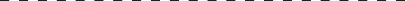 Instructor	Chief Accountant	DirectorI hereby declare to accept the Regulations of The 15th International Meetings with Monodrama for “THE GOLDEN HORSESHOE OF PEGASUS” and the General Information Clause of Suwałki Culture Centre. I agree to (my) data processing included in the Participation Card and the image for the needs necessary to implement the Meetings, in particular to carry out the recruitment process, as well as for accounting, archiving and marketing purposes in accordance to legal act of 29.08.1997 on personal data protection (Journal of Laws from 2016 pos. 922 and from 2018 pos. 138) as well as the Regulation of the European Parliament and the Council (EU) 2016/679 of 27.04.2016 on the protection of individuals with regard to the processing of personal data and on the free movement of such data (RODO) and the repeal of Directive 95/46/EC (general data protection regulation).Participation cards should be submitted until 30th of October 2020 to the following address: Suwalki Culture Center, 5 Papieża Jana Pawła II Street , 16–400 Suwałki, Poland with a note: “PEGAZ 2020”Accommodation booking (number of people)3/4.12.2020  	4/5.12.2020   	…..5/6.12.2020……………..Meals (number of people)3.12.2020    4.12.2020   5.12.2020          6.12.2019                     Breakfast    breakfast          breakfastdinner       dinner         dinner	        supper       supper         supper  	